НОД на прогулке во второй младшей группе МБДОУ                                «Дядьковский детский сад»                                       «Все мы знаем, что цветы для добра и красоты»  Воспитатель первой квалификационной категории Алексеева О. Д.  Ожидаемый результат:- ознакомить детей 4-го года жизни с правилами поведения в природе на примере запрещающих знаков «Не навреди природе»-познакомить детей с хозяином экологической тропы Старичком – Добрячком-вместе с детьми аккуратно поливать растения ,полюбоваться красотой осенних цветников,- учить беречь цветы-развивать разговорную речь , активизировать  словарь с помощью индивидуальных и хоровых ответов. 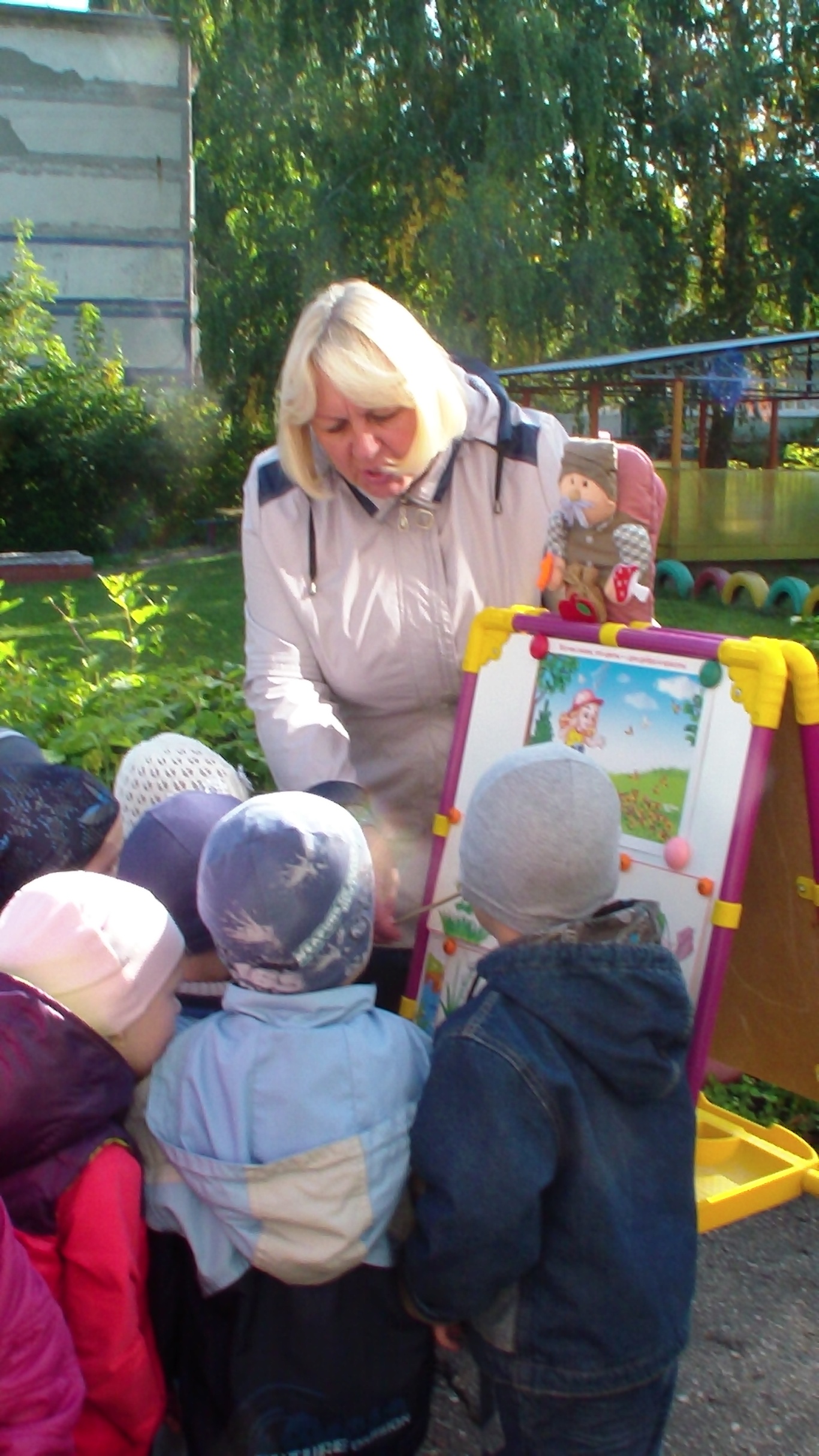 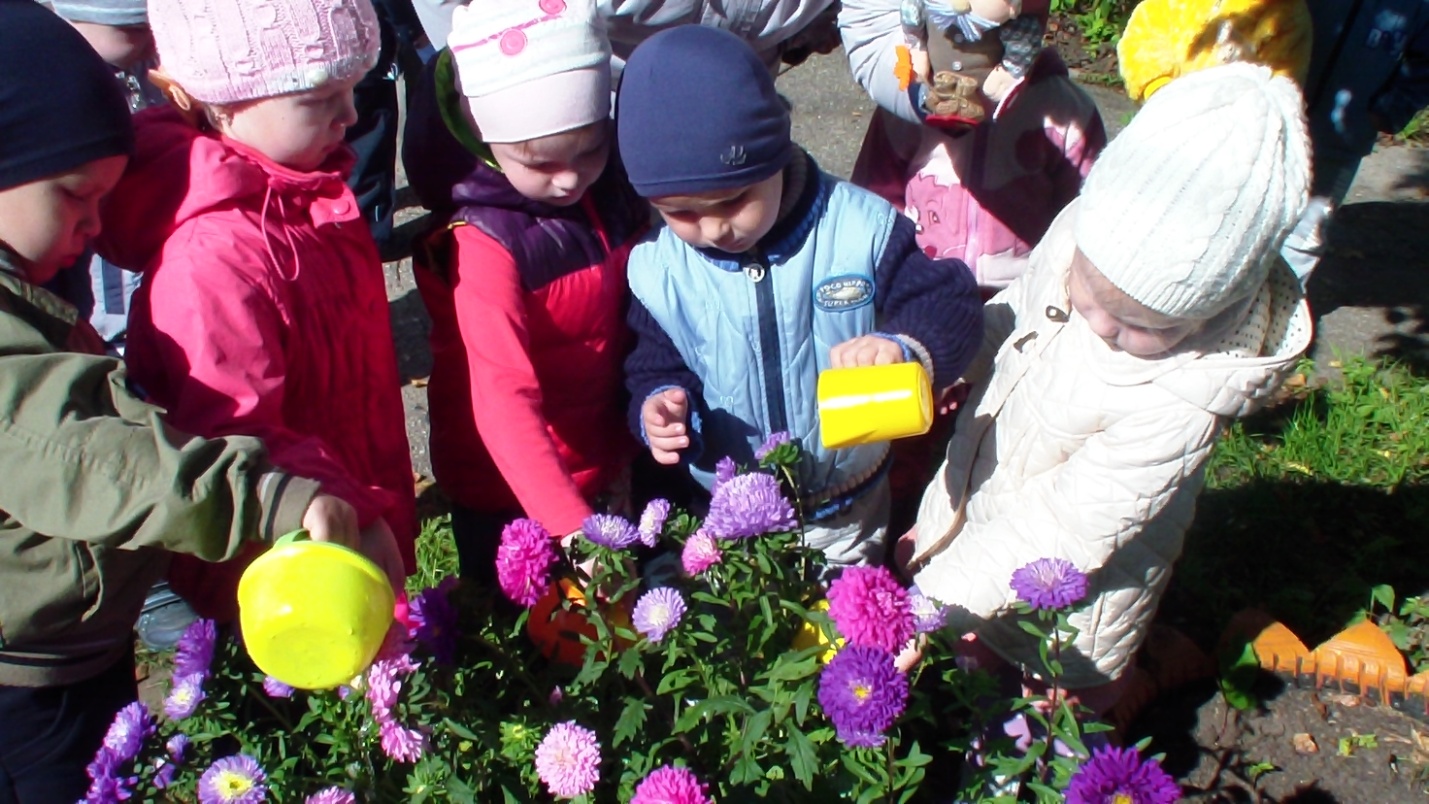 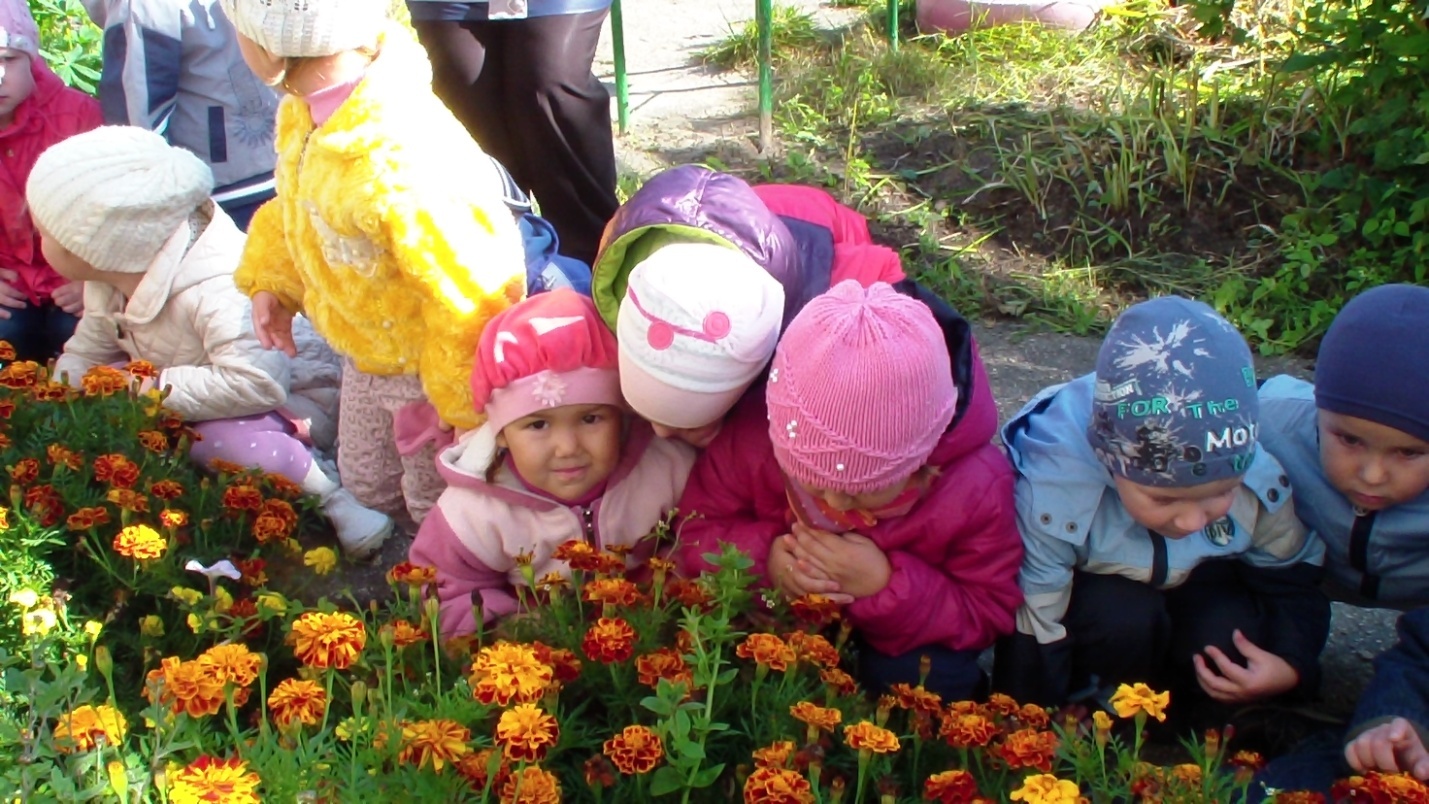 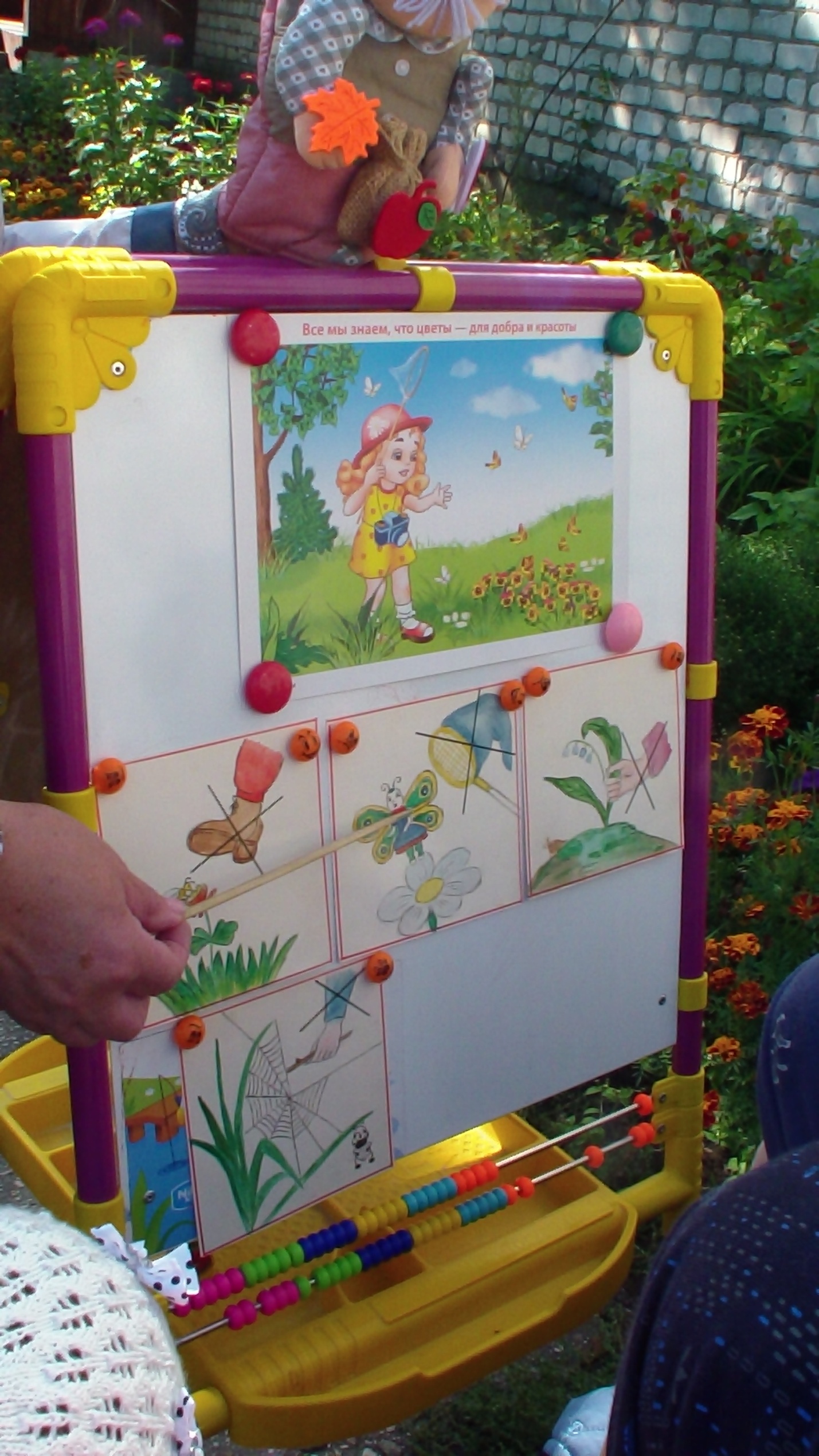 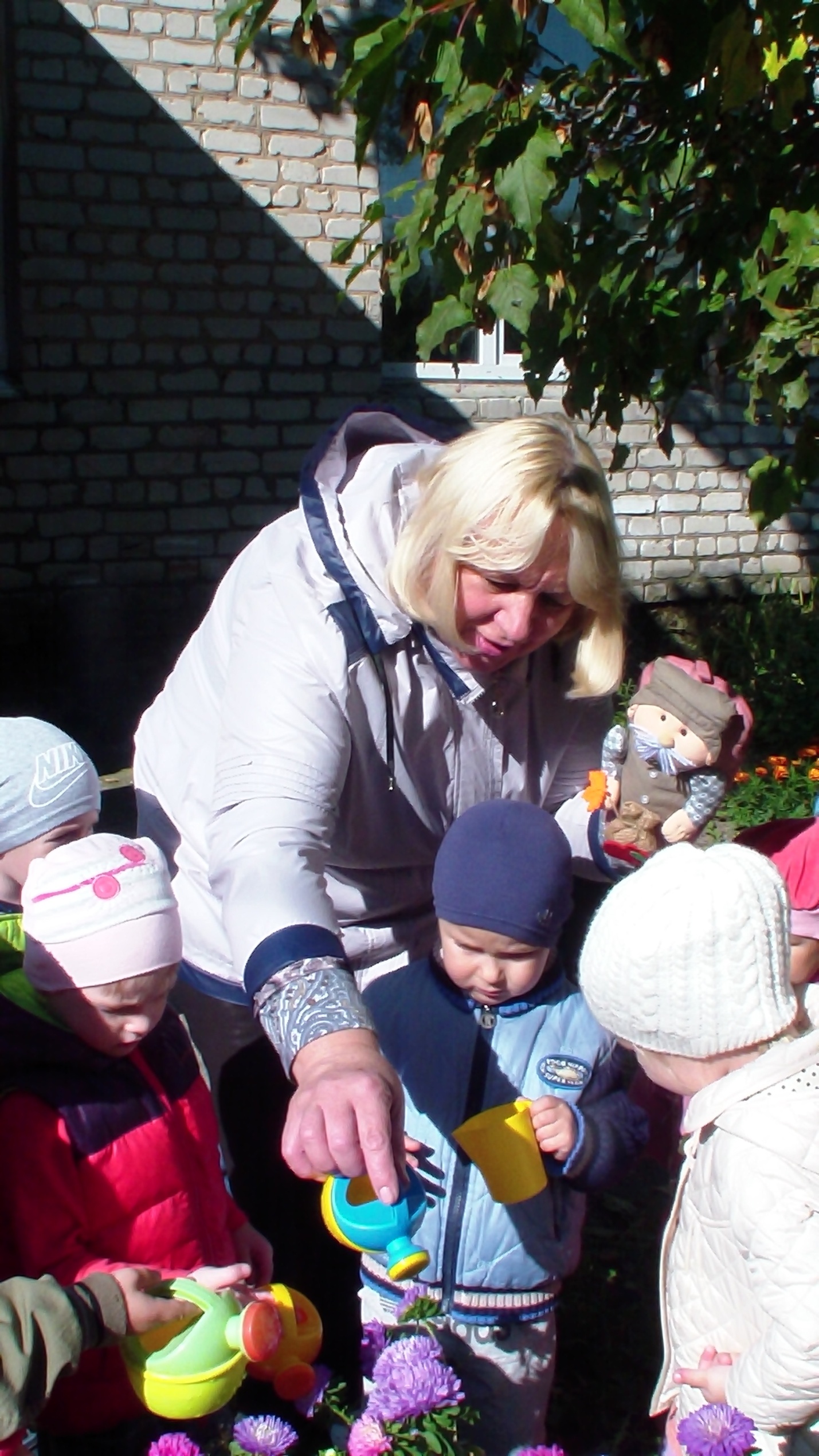 